Respite Referral Form for Patients				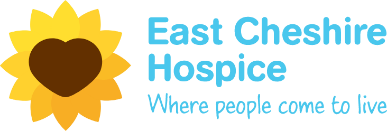 Personal Details of the person requiring respite careName.................................................................................Date of Birth......................................Address.....................................................................................................................................................................................................................................................................................................Telephone Number...............................................Mobile Number...............................................Current location of the person eg. Home / care home / hospital Who does the person live with?...................................................................................................Ethnicity................................................................Religion...........................................................Current registered GP...................................................................................................................I give permission for the hospice to contact my GP regarding this request, and access my GP shared record 	☐Carer details - please supply information of your unpaid carer, who may also be a family member or your next of kin:Name.............................................................Relationship to patient...........................................Address.....................................................................................................................................................................................................................................................................................................Contact telephone number..........................................................................................................Details of any current care package in place (care that is paid, even if not directly paid for by you)…......................................................................................................................................................................................................................................................................................................How does your carer help you?........................................................................................................................................................................................................................................................…..........................................................................................................................................................Health InformationPlease tell us about any current health problems you have / current diagnosis:Are you currently having any treatment for your health problems? Y   /   N	If Y, please give detail:…...............................................................................................................…...........................................................................................................................................................Have you previously had any other medical problems? Y   /   N	(Please list if applicable)....................................................................................................................................................…..................................................................................................................................................Do you have any food or medication allergies?  Y   /   N  (If Y please specify) ….....................................................................................................................................................................................Have you had your seasonal flu vaccination?  Y  /  N   If Y, date administered:…..............................Have you had your Covid-19 vaccination? 	Y   /   N   If Y, date administered:.................................Are you able to attend the hospice for a Covid-19 test 48hrs prior to admission?    Y   /   NAny other relevant information?.................................................................................................…..................................................................................................................................................Respite requestWhich week would you like to request? (please note only 1 week can be requested at a time, a maximum of 3 months in advance. Respite weeks are offered Thursday to Thursday). Is there an alternative week/flexibility in the dates?    Y   /   N  (If Y, please specify)Do you have your own transport to and from the hospice?   Y   /   NIs this respite request for:Carer break		 	☐Rehabilitation goals	 ☐Advance care planning	 ☐Who is completing this form? Patient    ☐	Other 	☐	Name.......................................Relationship to patient....................Contact details......................................................................Date of referral................................Upon completion, please email this form to ecccg.echospicerespite@nhs.netFor ECH use:Date of receipt:			By:		EMIS record created:		EMIS number:	